Continuing to Establish a Ministry of Disabled People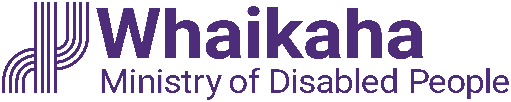 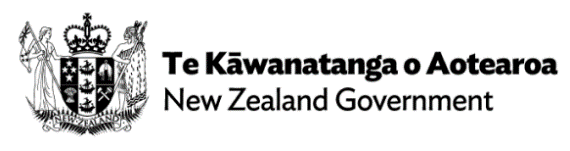 This funding will support the continued establishment of Whaikaha as a Ministry of Disabled People. Vote Social Development 2023 Government has allocated $21.1 million to support Whaikaha – Ministry of Disabled People to establish roles that extend our capability and capacity in the areas of voice, partnership, communication, and culture. Government has allocated $21.1 million to support Whaikaha – Ministry of Disabled People to establish roles that extend our capability and capacity in the areas of voice, partnership, communication, and culture. This initiative supports the establishment of Whaikaha – Ministry of Disabled People. This initiative supports the establishment of Whaikaha – Ministry of Disabled People. Whaikaha - Ministry of Disabled People is committed to working across Government and in partnership with the disability community and Māori to transform the lives of disabled people and their whānau.
This partnership approach will help us to transform the disability support system in line with the Enabling Good Lives approach. To be effective Whaikaha must ensure it has robust systems and processes in place. It also needs to ensure it can recruit the right people to its organisation. 
This initiative will fund:  About 10 new roles to deliver on voice, partnership, communication, and cultureAbout 13 new connector roles in Enabling Good Lives sitesCost pressures on the Whaikaha work programmeCosts (operating) $m2022/232023/242024/252026/272027/28 & outyearsTOTAL-5.1765.3085.3085.30821.100